.Intro: 4 counts, start on lyrics "darling" (4 sec. into track or 8 sec. for my "+4 sec intro" version)Note: No Tag or Restart[1 - 8] Walk L R L, Jazz ¼ R, ½ L Hitch, Side, Cross Rock, SideTurning Option (Recommended on all walls except 1 & 4): Step L fw and spiral full turn right on L (1)[9 - 16] Cross Rock, Side Rock, Hitch, Behind, Side, Step, Pivot ½ L, Step, Rock[17- 24] ¼ L, Prep, Rolling Figure-4 Turn L, Cross, Side, Prep, Rolling Figure-4 Turn L, CrossNon-Turning Option: Step L to left side drag R to L (3) (12:00)Non-Turning Option: Cross R over L (4), Step L to left side (&), Step R behind L (a)Non-Turning Option: Step L to left side drag R to L (7) (12:00)Non-Turning Option: Cross R over L (8), Step L to left side (&), Step R behind L (a)[25- 32] Sway L R L, ¼ R Shuffle, ½ R Sweep, Back Twinkle, Sweep, Sailor ½ REnding On Wall 7 dance up to Count 5 (Cross L over R) facing 9:00, ¼ Turn left step R back (6), ½ Turn left Step L fw to face 12:00 (7), Step R slightly across L and pose (8)Contact: JuliaLineDance@gmail.com - www.JuliaWetzel.comLifetime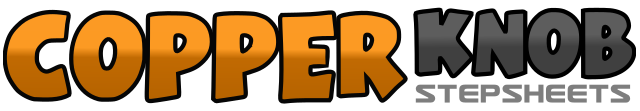 .......Count:32Wall:4Level:Intermediate.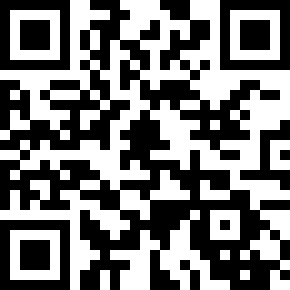 Choreographer:Julia Wetzel (USA) - May 2021Julia Wetzel (USA) - May 2021Julia Wetzel (USA) - May 2021Julia Wetzel (USA) - May 2021Julia Wetzel (USA) - May 2021.Music:Lifetime - Justin BieberLifetime - Justin BieberLifetime - Justin BieberLifetime - Justin BieberLifetime - Justin Bieber........1 - 3Step L fw sweep R to front (1), Step R fw sweep L to front (2), Step L fw sweep R to front (3)12:004&aCross R over L (4), ¼ Turn right step L back (&), Step R to right side (a) 3:005 - 7Cross L over R (5), Step R to right side and ½ turn left on R hitch L (6), Step L to left side (7) 9:008&aCross rock R over L (8), Recover L (&), Step R to right side (a) 9:001a, 2a3Cross rock L over R (1), Recover R (a), Rock L to left side (2), Recover R (a), Step L behind R and hitch R open body to right diag. (10:30) (3) 9:004a5Step R behind L (4), Square to 9:00 step L to left side (a), Step R fw (5) 9:006a7, 8Pivot ½ turn left step L fw (6), Step R fw (a), Rock L fw (7), Recover R drag L to R (8) 3:001 - 3¼ Turn left step L to left side slightly torque upper body left (1), Torque upper body right (prep) (2), ¼ Turn left step L fw and ½ turn left on ball of L hitch R placing R foot behind L knee (3) 3:004&aStep R back (4), ¼ Turn left step L to left side (&) Cross R over L (a) 12:005 - 7Step L to left side slightly torque upper body left (5), Torque upper body right (prep) (6), ¼ Turn left step L fw and ½ turn left on ball of L hitch R placing R foot behind L knee (7) 3:008&aStep R back (8), ¼ Turn left step L to left side (&) Cross R over L (a) 12:001 - 3Step L to left side sway L (1), Sway R (2), Sway L drag R to L (3) 12:004&a5¼ Turn right step R fw (4), Step L next to R (&), Step R fw (a), ½ Turn right step L back sweep R to back (5) 9:006&a7Step R behind L (6), Step L to left side (&), Replace weight on R (a), Step L back sweep R to back (7) 9:008&aStep R behind L (8), ¼ Turn right step L fw (&), ¼ Turn right step R fw (a) 3:00